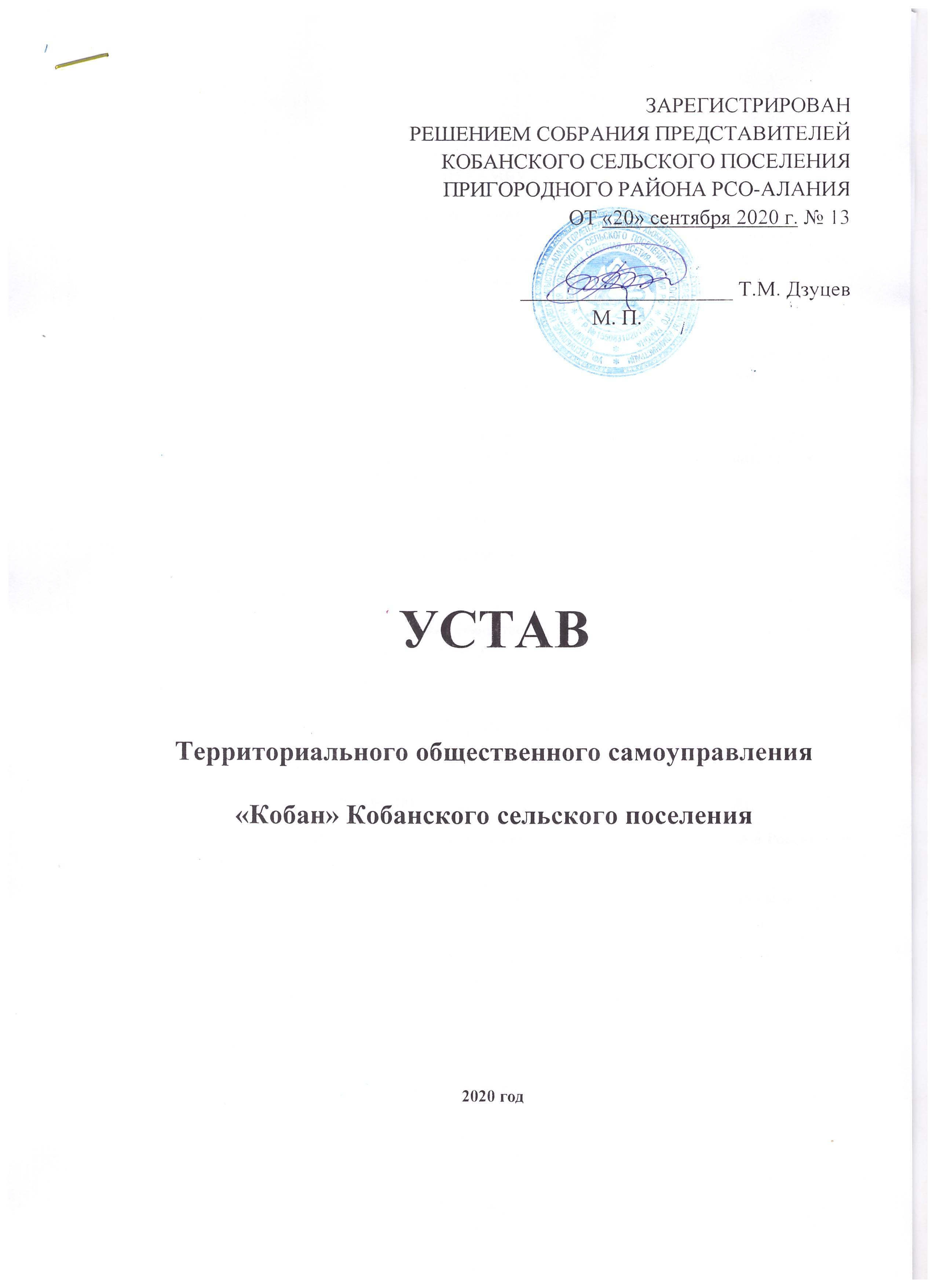 ПРЕАМБУЛАЖители Кобанского сельского поселения Пригородного района РСО-Алания, осознавая необходимость активного участия граждан в решении вопросов местного значения на территории Кобанского сельского поселения реализации принадлежащего им права на территориальное общественное самоуправление принимают настоящий Устав.I. ОБЩИЕ ПОЛОЖЕНИЯ1.1. Настоящий Устав определяет порядок создания, организации и осуществления территориального общественного самоуправления на территории Кобанского сельского поселения.1.2. Решение о самоорганизации граждан по осуществлению ТОС в границах территории, указанной в пункте 1.3. настоящего Устава, принято на учредительной конференции  граждан по созданию ТОС «20» сентября 2020 года.1.3. ТОС создается и осуществляется в следующих границах: 1. Кобанское сельское поселение от домовладения №1 до домовладения №428;1.4. ТОС имеет наименование: Полное наименование: Территориальное общественное самоуправление «Кобан» Кобанского сельского поселения Пригородного района РСО-Алания;Сокращенное наименование: ТОС «Кобан».1.5. Место нахождения выборного органа ТОС: РСО-Алания, с. Кобан.1.6. Правовую основу деятельности ТОС образуют:- Конституция Российской Федерации;- Федеральный закон «Об общих принципах организации местного самоуправления в Российской Федерации»;- иные федеральные законы и нормативные правовые акты, регулирующие вопросы местного самоуправления;- Устав Кобанского сельского поселения Пригородного района РСО-Алания;- иные нормативные правовые акты муниципального образования о территориальном общественном самоуправлении;- настоящий Устав.1.7. Настоящий Устав подлежит регистрации Собранием представителей Кобанского сельского поселения пригородного района РСО-Алания.1.8. ТОС считается учрежденным с момента регистрации настоящего Устава.II. ЦЕЛИ, ЗАДАЧИ И ОСНОВНЫЕ НАПРАВЛЕНИЯ ДЕЯТЕЛЬНОСТИ ТОС2.1. ТОС – самоорганизация граждан по месту их жительства для самостоятельного и под свою ответственность осуществления собственных инициатив по решению вопросов местного значения Кобанского сельского поселения Пригородного района РСО-Алания.Целью ТОС является осуществление права граждан соответствующей территории на участие в местном самоуправлении. ТОС не входит в систему органов местного самоуправления Кобанского сельского поселения Пригородного района РСО-Алания.2.2. Задачами ТОС являются:- определение гражданами, проживающими на соответствующей территории, вопросов местного значения, которые непосредственно затрагивают их интересы и решение которых они могут осуществлять самостоятельно, под свою ответственность, своими силами и за счет собственного имущества;- объединение граждан соответствующей территории, их имущества и усилий для решения указанных вопросов;- создание условий для реализации гражданами их инициатив по вопросам местного значения.2.3. Основные направления деятельности ТОС:- оказание содействия правоохранительным органам, общественным формированиям по охране общественного порядка и поддержанию порядка в границах территории ТОС;- содействие в организации работы с детьми и подростками, семьями, имеющими детей, в организации отдыха, участие в работе детских клубов, кружков, спортивных секций, расположенных на территории ТОС, развитие народного творчества, местных традиций и обычаев;- внесение предложений в органы местного самоуправления по вопросам использования земельных участков на территории ТОС под детские и оздоровительные площадки, скверы, площадки для выгула собак, а также для других общественно полезных целей, организация жителей для участия в работе по оборудованию этих мест;- привлечение жителей к участию в общественных мероприятиях по благоустройству территории ТОС, жилых и вспомогательных помещений, обеспечению сохранности зеленых насаждений, культурно-массового инвентаря и оборудования, содержанию и улучшению санитарного состояния дорог и тротуаров;- оказание помощи органам пожарного надзора в осуществлении противопожарных мероприятий на территории ТОС, в надзоре за соблюдением правил пожарной безопасности жилого дома и других объектов, расположенных на территории ТОС;- оказание помощи органам здравоохранения в проведении санитарно- профилактических и противоэпидемических мероприятий, в организации санитарно-просветительской работы среди жителей на территории ТОС;- содействие организациям и учреждениям в оказании и реализации мер социальной поддержки гражданам, проживающим на территории ТОС; оказание помощи инвалидам, одиноким престарелым гражданам, участникам войн, многодетным семьям, детям из асоциальных семей, оставшимся без попечения родителей, находящимся в трудной жизненной ситуации, социально дезадаптированным;- проведение профилактической работы с жильцами, нарушающими правила пользования жилыми помещениями, не осуществляющими своевременную оплату жилищно-коммунальных услуг, а также разъяснительной работы среди жильцов по вопросам содержания, ремонта жилищного фонда и оплаты услуг, содержания и благоустройства территории ТОС;- участие в организации и проведении конкурсов домов, дворов за образцовый порядок и высокую культуру, а также в организации спортивных соревнований между домами, дворами и т.п.;- организация и участие в общественном контроле за санитарно-эпидемиологической обстановкой и пожарной безопасностью, состоянием благоустройства на территории ТОС;- участие в осуществлении контроля за выполнением муниципальными предприятиями жилищно-коммунального хозяйства, их структурными подразделениями функций по  бесперебойному и качественному обеспечению граждан, проживающих на территории ТОС, коммунальными услугами, надлежащему содержанию лестничных клеток, кабин лифтов, придомовых и дворовых территорий, спортивных и детских игровых площадок, своевременному вывозу бытовых отходов, своевременной подготовке жилого дома, санитарно- технического и инженерного оборудования, находящегося в нем, к эксплуатации в зимних условиях путем внесения предложений и замечаний предприятиям жилищно-коммунального хозяйства, органам местного самоуправления;- участие в осуществлении мероприятий, направленных на экономичное расходование электро- и теплоэнергии, газа, воды, путем внесения предложений и замечаний предприятиям жилищно-коммунального хозяйства, органам местного самоуправления и иным структурам;- оказание помощи органам местного самоуправления в выявлении фактов самовольного строительства пристроек к жилым домам, установления гаражей, палаток и др.;- участие (совместно с заинтересованными органами) в осуществлении контроля за соблюдением гражданами, проживающими на территории ТОС, а также индивидуальными предпринимателями, предприятиями, организациями и учреждениями независимо от форм собственности, расположенными и функционирующими на территории ТОС, земельного, природоохранного законодательства;- осуществление совместно с заинтересованными органами общественного контроля за организацией торговли и бытового обслуживания индивидуальными предпринимателями, соответствующими организациями, предприятиями, расположенными и функционирующими на территории ТОС;- содействие общественным формированиям, действующим на территории ТОС, в работе, а также в создании товариществ собственников жилья, выборе способа управления многоквартирным домом;- содействие в осуществлении благотворительной деятельности гражданами и организациями, участие в распределении благотворительной и иной помощи;- участие в разработке планов обустройства территории ТОС, привлечение на добровольной основе средств граждан – членов ТОС для проведения мероприятий по благоустройству территории;- участие в подготовке муниципальных правовых актов по вопросам, затрагивающим интересы граждан, проживающих на территории ТОС;- оказание помощи депутатам, кандидатам в депутаты в организации встреч с избирателями;- содействие реализации избирательных прав граждан, проживающих на территории ТОС;- осуществление иных полномочий, не противоречащих законодательству и настоящему Уставу.III. ПРАВО НА УЧАСТИЕ В ТОС И ФОРМЫ ДЕЯТЕЛЬНОСТИ ТОС3.1. Право на осуществление ТОС имеют:- граждане Российской Федерации, проживающий на территории ТОС «Кобан», достигший 16 летнего возраста;- иностранные граждане и лица без гражданства, проживающие на территории ТОС «Кобан» достигший 16 летнего возраста;- граждане, не проживающие на территории ТОС «Кобан», но имеющие на этой территории недвижимое имущество, принадлежащее им на праве собственности.3.2. Не имеют права на участие в территориальном общественном самоуправлении граждане, признанные судом недееспособными, а также лица, находящиеся в местах лишения свободы по приговору суда.3.3. Граждане имеют право участвовать в территориальном общественном самоуправлении: принимать участие в конференциях граждан, избирать и быть избранным в органы ТОС, получать информацию о деятельности ТОС.3.4. Реализация гражданами права на ТОС строится на принципах:добровольности, свободного выбора форм ТОС, свободы волеизъявления, свободного и безвозмездного участия в ТОС. Принуждение в какой-либо форме у участию в ТОС не допускается. Любой гражданин может в любое время отказаться от участия в ТОС.3.5. Каждый гражданин самостоятельно выбирает способ его участия в ТОС с учетом своего материального, положения, занятости, интересов, семейных и иных обстоятельств.В качестве способов участия граждан в ТОС могут выступать:3.5.1. Добровольное выполнение работ, оказание услуг и иное добровольное трудовое участие в ТОС (участие в уборке, ремонте имущества, озеленении территории, в иных мероприятиях по благоустройству территории ТОС, оказание юридической помощи ТОС, содействие в подготовке и оформлении актов и документов ТОС и т.д., оказание помощи престарелым гражданам, детям и т.п., выполнение иных работ).3.5.2. Добровольное и безвозмездное предоставление денежных средств в размерах, определяемых гражданами самостоятельно.3.5.3. Добровольная передача ТОС имущества, необходимого для деятельности ТОС (в собственность ТОС, если оно зарегистрировано в качестве юридического лица, в безвозмездное пользование и т.д.).3.5.4. Иные способы, не запрещенные законом.3.6. Формами деятельности ТОС являются:3.6.1. Конференция граждан 3.6.2. Органы ТОС.3.6.3. ТОС может осуществляться гражданами также в иных формах, не противоречащих Конституции Российской Федерации, федеральным законам, муниципальным правовым актам Кобанского сельского поселения Пригородного района РСО-Алания.IV. КОНФЕРЕНЦИИ ГРАЖДАН ПО ВОПРОСАМ ТОС)4.1. Конференция граждан по вопросам ТОС является высшим органом управления территориального общественного самоуправления.4.2. К исключительной компетенции конференции граждан по вопросам ТОСотносятся:4.2.1. Установление и изменение структуры органов ТОС.4.2.2. Принятие Устава ТОС, внесение в него изменений и дополнений.4.2.3. Избрание органов ТОС.4.2.4. Определение основных направлений деятельности ТОС.4.2.5. Утверждение сметы доходов и расходов ТОС и отчета о ее исполнении.4.2.6. Рассмотрение и утверждение отчетов о деятельности органов ТОС.4.2.7. Утверждение программ деятельности ТОС по социально- экономическому развитию соответствующей территории и отчета по ее исполнению.4.2.8. Досрочное прекращение территориального общественного самоуправления, досрочное прекращение полномочий членов органов территориального общественного самоуправления.4.2.9. Принятие решений по реализации собственных инициатив граждан по вопросам ведения ТОС, установленных пунктом 2.3 настоящего Устава; определение порядка реализации решений принятых на конференциях граждан и органами ТОС;4.2.10. К компетенции конференции ТОС могут быть отнесены и иные вопросы, если это не противоречит федеральным законам,  нормативным правовым актам Кобанского сельского поселения Пригородного района РСО-Алания.4.3. Порядок созыва конференции граждан по вопросам ТОС.4.3.1. Конференции граждан могут быть: очередными и внеочередными.Очередная конференция граждан по вопросам ТОС проводится не реже одного раза в год.Внеочередные конференции могут проводиться по мере необходимости.4.3.2. Право созыва очередной конференции принадлежит Совету ТОС.Внеочередные конференции могут быть созваны: органами местного самоуправления Кобанского сельского поселения Пригородного района РСО-Алания, Советом ТОС, инициативными группами граждан.4.3.3. Порядок созыва конференции инициативной группой граждан. Инициативная группа граждан численностью не менее (5%,10% и т.п.) от общего количества населения, проживающего на территории ТОС подает в Совет ТОС: заявление о созыве конференции ТОС, подписанное ее участниками. В заявлении указываются вопросы, которые инициативная группа считает необходимым включить в повестку дня конференции граждан ТОС. При подготовке к проведению конференции граждан ТОС Совет ТОС:- определяет дату, место и время проведения конференции граждан ТОС;- запрашивает в уполномоченных органах местного самоуправления сведения о количестве лиц, обладающих правом на ТОС, проживающих в границах территории ТОС;- определяет повестку дня конференции граждан ТОС;- подготавливает проекты решений конференции граждан ТОС, иные документы и материалы, необходимые для проведения конференции граждан ТОС;- формирует счетную комиссию;- организует подготовку списка делегатов на конференцию граждан ТОС;Совет ТОС назначает внеочередную конференцию ТОС не позднее 30 дней с момента поступления в Совет ТОС заявления инициативной группы граждан.4.3.4. В конференции  могут принимать участие граждане Российской Федерации, проживающие на территории ТОС, достигшие 16-летнего возраста. Граждане Российской Федерации, не проживающие на территории ТОС, но имеющие на территории соответствующего ТОС недвижимое имущество, принадлежащее им на праве собственности, также могут участвовать в работе конференций с правом совещательного голоса.4.3.5. Оповещение граждан о проведении конференции осуществляется Советом ТОС не позднее, чем за 5 дней до его проведения путем размещения информации в выпуске районной газеты «Глашатай» и на информационных стендах.Уведомление о проведении конференции за 5 дней до его проведения направляется Советом ТОС в представительный орган муниципального образования, местную администрацию.4.3.6. Конференция граждан по вопросам организации и осуществления территориального общественного самоуправления считается правомочным, если в нем принимают участие не менее половины жителей соответствующей территории, достигших шестнадцатилетнего возраста.4.3.7. Перед открытием конференции граждан ТОС счетной комиссией проводится обязательная регистрация делегатов конференции с указанием фамилии, имени, отчества, адреса места жительства, даты рождения. Для регистрации делегаты конференции граждан ТОС предъявляют паспорт или иной документ, удостоверяющий личность.После регистрации делегатов счетная комиссия проверяет у них наличие права на участие в конференции, наличие кворума, необходимого для проведения конференции в соответствии с п. 4.3.6 настоящего Устава.4.3.7. Для ведения конференции граждан ТОС делегаты избирают председателя и секретаря.Председатель объявляет о правомочности (неправомочности) конференции, открывает конференцию и ведет его в соответствии с повесткой дня. При отсутствии кворума председатель конференции граждан ТОС объявляет о переносе даты его проведения. Секретарь ведет протокол конференции.Протокол подписывается Председателем и секретарем.4.3.8. Решения конференций граждан принимаются простым большинством голосов граждан, присутствующих на конференции , вносятся в протокол конференции.Решения оформляются также отдельным документом, подписываются Председателем и секретарем конференции и в течение 30 дней доводятся Советом ТОС до сведения населения ТОС путем опубликования в районной газете «Глашатай», органов местного самоуправления Кобанского сельского поселения Пригородного района РСО-Алания.Решения конференции, оформленные в порядке, предусмотренном настоящим пунктом Устава, не позднее 30 дней со дня их принятия направляются Советом ТОС в органы местного самоуправления.4.3.9. Решение конференции граждан ТОС может быть изменено или отменено конференцией граждан ТОС.4.3.10. Решения конференций граждан ТОС для органов местного самоуправления Кобанского сельского поселения Пригородного района РСО-Алания, юридических лиц и граждан, затрагивающие имущественные и иные права граждан, объединений собственников жилья и других организаций, носят рекомендательный характер.V. ОРГАНЫ ТОС5.1. Систему органов ТОС образуют:- Совет ТОС;5.2. Избрание членов Совета ТОС проводится открытым голосованием на конференции  граждан ТОС большинством голосов присутствующих на конференции  участников (делегатов). Членом Совета ТОС и членом Комиссии (ревизором) может быть избран гражданин, имеющий право на осуществление ТОС, проживающий на территории ТОС. 5.3. Совет ТОС является коллегиальным исполнительным органом территориального общественного самоуправления, подотчетным конференции, обеспечивающим организационно-распорядительные функции по реализации собственных инициатив граждан, а также участие граждан в решении вопросов местного значения.В состав Совета ТОС входит 5 членов.Срок полномочий Совета ТОС 3 года.5.4. Совет ТОС:5.4.1. представляет интересы населения, проживающего на территории ТОС; представляет ТОС во взаимоотношениях с органами государственной власти, органами местного самоуправления Кобанского сельского поселения Пригороного района РСО-Алания, организациями и гражданами;5.4.2. обеспечивает исполнение решений, принятых на конференциях граждан; принимает решения по вопросам осуществления ТОС, за исключением вопросов, относящихся к исключительным полномочиям конференции граждан ТОС;5.4.3. осуществляет хозяйственную деятельность по содержанию жилищного фонда, благоустройству территории, иную хозяйственную деятельность, направленную на удовлетворение социально-бытовых потребностей граждан, проживающих на соответствующей территории, как за счет средств указанных граждан, так и на основании договора между органами территориального общественного самоуправления и органами местного самоуправления с использованием средств местного бюджета;5.4.4. вправе вносить в органы местного самоуправления проекты муниципальных правовых актов, подлежащие обязательному рассмотрению этими органами и  должностными лицами местного самоуправления, к компетенции которых отнесено принятие указанных актов;5.4.5. созывает и организует проведение конференций граждан ТОС; подготавливает проекты решений конференций граждан ТОС;5.4.6. подготавливает и представляет на рассмотрение конференции граждан ТОС отчет о своей деятельности ежегодно;5.4.7. осуществляет иные полномочия, предусмотренные законами Российской Федерации, иными нормативно-правовыми актами.5.5. Формой работы Совета ТОС являются заседания. Заседания проводятся не реже одного раз в месяц, а также по мере необходимости. Порядок проведения заседаний и порядок работы определяется Советом ТОС самостоятельно. Решения Совета ТОС принимаются большинством голосов.5.6. Руководителем Совета ТОС является председатель Совета ТОС, избранный непосредственно на конференции  ТОС гражданами из состава Совета. Срок полномочий Председателя 3  года.5.7. Председатель Совета ТОС представляет интересы населения, проживающего на территории ТОС, обеспечивает исполнение решений, принятых на конференциях граждан.5.8. Председатель Совета ТОС выполняет следующие обязанности:5.8.1. представляет территориальное общественное самоуправление в отношениях с органами государственной власти, органами местного самоуправления, предприятиями, учреждениями, организациями независимо от их форм собственности и гражданами;5.8.2. организует деятельность Совета ТОС;5.8.3. организует подготовку и проведение конференций граждан, осуществляет контроль по реализации принятых на них решений;5.8.4. ведет заседания Совета ТОС;5.8.5. информирует органы местного самоуправления о деятельности ТОС, о положении дел в социально- экономической, культурной, жилищно-коммунальной и иных сферах на территории ТОС;5.8.6. обеспечивает контроль за соблюдением правил благоустройства и санитарного содержания подведомственной территории ТОС;5.8.7. информирует уполномоченные органы государственной власти и местного самоуправления о случаях нарушения законодательства на территории ТОС, общественного порядка, безопасности граждан, сохранности имущества и т.д.;5.8.8. обеспечивает организацию выборов членов Совета ТОС взамен выбывших;5.8.9. подписывает решения, протоколы заседаний и другие документы Совета ТОС;5.8.10. решает иные вопросы, порученные ему конференцией граждан, органами местного самоуправления Кобанского сельского поселения Пригородного района РСО-Алания.5.9. Полномочия председателя Совета ТОС и членов Совета ТОС прекращаются в случаях:- истечения срока, установленного настоящим Уставом (п.5.3, 5.6.);- подачи личного заявления о прекращении полномочий;- выбытия на постоянное место жительства за пределы соответствующей территории;- смерти;- признания судом недееспособным или ограниченно дееспособным;- признания судом безвестно отсутствующим или объявления умершим;- решения общего конференции граждан, принятого квалифицированным большинством голосов (не менее 2/3) присутствующих на конференции  граждан ТОС, в том числе в результате утраты доверия жителей территории ТОС; в случае невыполнения либо ненадлежащего выполнения своих обязанностей, нарушения законодательства, муниципальных правовых актов Кобанского сельского поселения Пригородного района РСО-Алания, настоящего Устава;- вступления в силу обвинительного приговора суда в отношении председателя Совета ТОС, члена Совета ТОС, в этом случае полномочия прекращаются в день вступления в силу приговора суда;5.10. Выборы новых членов, председателя Совета производятся не позднее 3 месяцев со дня прекращения полномочий выбывших. В случае досрочного прекращения полномочий председателя Совета ТОС заместитель председателя Совета ТОС или один из членов Совета ТОС исполняет полномочия председателя до избрания нового председателя Совета ТОС. Во время исполнения заместителем председателя Совета ТОС или членом Совета ТОС обязанностей председателя на него распространяются права, обязанности и ответственность председателя Совета ТОС.5.11. Для организации и проведения определенного вида работ при Совете ТОС могут создаваться комиссии по различным вопросам (по строительству, газификации, социальной, культурно–массовой работе, автогаражной деятельности и др.) из числа жителей ТОС. Комиссии создаются по инициативе конференции ТОС, Совета ТОС. Комиссии отчитываются о своей работе перед конференцией ТОС, Советом ТОС не реже одного раза в год.VI. ИМУЩЕСТВО И ФИНАНСОВЫЕ СРЕДСТВА ТОС6.1. Финансово-экономическую основу ТОС составляют собственные финансовые средства и имущество. Собственные финансовые средства и имущество ТОС образуются за счет добровольных пожертвований граждан, организаций, добровольных материальных вложений граждан, организаций, а также иных поступлений в соответствии с законодательством.6.2. Решения конференции граждан ТОС о внесении добровольных пожертвований, добровольном трудовом участии носят рекомендательный характер.6.3. Смета доходов и расходов ТОС утверждается решением конференции граждан ТОС.6.4. Собственные финансовые средства и имущество ТОС используются для достижения целей и задач ТОС, решения вопросов, определенных п.2.3 настоящего Устава.6.6. Использование объектов имущества ТОС осуществляется на основании решенияСовета ТОС в порядке, определенном решением конференции ТОС.6.7. Владение, пользование и распоряжение имуществом и денежными средствами ТОС осуществляется только в целях, предусмотренных п.2.3 настоящего Устава. Порядок приобретения имущества, пользования и распоряжения указанным имуществом и финансовыми средствами, а также их хранения определяется конференцией ТОС.6.8. Учет имущества и финансовых средств осуществляются в соответствии с законодательством Председателем Совета ТОС или иным лицом по решению конференции ТОС. Данные лица несут персональную ответственность за организацию учета имущества, финансовых средств. Ответственность за соблюдение законодательства при выполнении финансово-экономических, хозяйственных операций несет Председатель Совета ТОС или члены Совета ТОС в соответствии с их компетенцией.VII. ПОРЯДОК ПРЕКРАЩЕНИЯ ТОС7.1. Осуществление ТОС прекращается на основании решения конференции граждан ТОС. В решении о прекращении осуществления ТОС указываются: цели, на которые направляются оставшиеся имущество и финансовые средства ТОС, дата прекращения действия настоящего Устава.7.2. Решение о прекращении осуществления ТОС представляется в орган местного самоуправления для регистрации и доводится до сведения граждан, проживающих на территории ТОС.